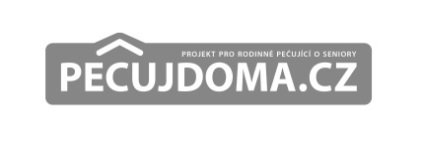 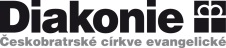 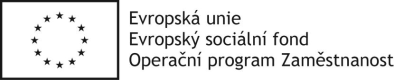 TŘI SETKÁNÍ PEČUJ DOMAOD 27. LEDNA V JABLONCI N. NISOUPředevším těm, kteří již absolvovali náš sedmidílný vzdělávací cyklus pro laické pečující, nabízíme tři pětihodinová setkání s prvky podpůrné skupiny a workshopu. Uskuteční se v prostorách Spolkového domu v Jablonci n. N., Emilie Floriánové 1736/8.                                         
vždy od 10 do 15 hodin. neděle 27. 1. Jak pečovat o svého blízkého a nezbláznit se z tohoPečování je náročné nejen fyzicky, ale především psychicky. Jak se o sebe postarat poradí zkušená psychoterapeutka.vede: Mgr. Věra Dufkováneděle 3. 3.Komunikace a asertivita v praxi Někdy není snadné komunikovat s druhými, stejně jako není vždy snadné dokázat se zdravě prosadit. Přijďte si vyzkoušet, že to jde i jinak!vede: Mgr. Věra Dufková  sobota 25. 5. Základy první pomoci s důrazem na pomoc seniorůmPřipravte se už teď i na tyto situace. Poznatky ze setkání mnohonásobně využijete i v pomoci přátelům a známýmvede: MUDr. Petra ŘeháčkováSetkání jsou součástí projektu „Pečuj doma a s námi“, financovaného z prostředků Evropského sociálního fondu prostřednictvím Operačního programu Zaměstnanost a státního rozpočtu ČR, pro účastníky jsou zdarma. Závazná přihláška na skupiny Pečuj doma a s námi – Spolkový dům Jablonec 
n. Nisou, Emilie Floriánové 1736/8, 466 01 Jablonec nad NisouJméno, příjmení, titul: .......................................................................................................................Adresa bydliště: ................................................................................................................................Telefon, e–mail:.................................................................................................................................Poznámka:.........................................................................................................................................
Datum narození: ........................................ Datum, podpis: ………..................................................Souhlasím se sběrem, uchováním a zpracováním svých osobních údajů realizátorem projektu. Údaje bude využívat jen v rozsahu nutném k realizaci projektu a neposkytne je třetím osobám. 
Přihlášku prosím zašlete na adresu: Diakonie ČCE, Pečuj doma, Opletalova 6, 602 00 Brno. V elektronické podobě se můžete přihlašovat přes webový formulář na www.pecujdoma.cz, 
e-mailem na dagmar.pelcova@diakonie.cz, telefonicky na čísle 739 244 784.  
Rádi zodpovíme i Vaše dotazy.